АДМИНИСТРАЦИЯ ВОРОБЬЕВСКОГО 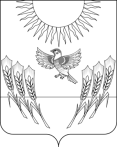 МУНИЦИПАЛЬНОГО  РАЙОНА ВОРОНЕЖСКОЙ ОБЛАСТИП О С Т А Н О В Л Е Н И Еот        08 декабря 2020 г.          №    861         1	с. ВоробьевкаО внесении изменений в муниципальную программу Воробьевского муниципального района «Повышение энергетической эффективности в жилищно-коммунальном комплексе и сокращение энергетических издержек в бюджетном секторе Воробьевского муниципального района» на 2014 – 2020 годыВ соответствии с Федеральным законом от 06.10.2003 №131-ФЗ «Об общих принципах организации местного самоуправления в Российской Федерации», постановлением администрации Воробьевского муниципального района от 18.11.2013 года № 512 «О порядке принятия решений о разработке, реализации и оценке эффективности реализации муниципальных программ Воробьевского муниципального района», распоряжением администрации Воробьевского муниципального района от 01.10.2013 № 207-р «Об утверждении перечня муниципальных программ Воробьевского муниципального района», администрация Воробьевского муниципального района Воронежской области постановляет:1. Внести в постановление администрации  Воробьевского муниципального района от 25.12.2013 г. № 592 «Повышение энергетической эффективности в жилищно-коммунальном комплексе и сокращение энергетических издержек в бюджетном секторе Воробьевского муниципального района» на 2014 – 2020 годы следующие изменения:1.1. Муниципальную программу «Повышение энергетической эффективности в жилищно-коммунальном комплексе и сокращение энергетических издержек в бюджетном секторе Воробьевского муниципального района» на 2014 – 2020 годы, утвержденную постановлением администрации Воробьевского муниципального района от 25.12.2013 г. № 592 изложить в редакции согласно приложению к настоящему постановлению.2. Контроль за исполнением настоящего постановления возложить на заместителя главы администрации Воробьевского муниципального района – начальника отдела по строительству, архитектуре, транспорту и ЖКХ  Гриднева Д.Н..Глава Воробьевского муниципального района 						М.П. ГордиенкоУтвержденапостановлениемадминистрации Воробьевского муниципального района от __________N ___Муниципальная программа«Повышение энергетической эффективности в жилищно-коммунальном комплексе и сокращение энергетических издержек в бюджетном секторе Воробьевского муниципального района» на 2020–2025 годыПАСПОРТмуниципальной программы Воробьевского муниципального района «Повышение энергетической эффективности в жилищно-коммунальном комплексе и сокращение энергетических издержек в бюджетном секторе Воробьевского муниципального района» на 2020–2025 годыПриоритеты муниципальной политики, цели, задачи в сфере реализации муниципальной программыЕжегодно проводится корректировка планируемых значений целевых показателей в области энергосбережения и повышения энергетической эффективности программы с учетом фактически достигнутых результатов реализации программы и изменения социально-экономической ситуации. Планируемые и фактически достигнутые в ходе реализации программы значения целевых показателей в области энергосбережения и повышения энергетической эффективности рассчитываются для каждого года на протяжении всего срока реализации программы.Целевые показатели в области энергосбережения и повышения энергетической эффективности, предусматриваемые в программе, отражающие динамику (изменение) показателей, рассчитываются по отношению к значениям соответствующих показателей в году, предшествующем году начала реализации программы, а целевые показатели, отражающие оснащенность приборами учета энергетических ресурсов, рассчитываются в отношении объектов, подключенных к электрическим сетям централизованного электроснабжения, и (или) системам централизованного теплоснабжения, и (или) системам централизованного водоснабжения, и (или) системам централизованного газоснабжения.При расчете значений целевых показателей в области энергосбережения и повышения энергетической эффективности в сопоставимых условиях учитываться в том числе изменение структуры и объемов потребления энергетических ресурсов, не связанных с проведением мероприятий по энергосбережению и повышению энергетической эффективности, изменением численности населения муниципального образования.Целевые показатели муниципальной программы:1. Общие целевые показатели в области энергосбережения и повышения энергетической эффективности:доля объема электрической энергии, расчеты за которую осуществляются с использованием приборов учета, в общем объеме электрической энергии, потребляемой (используемой) на территории муниципального образования;доля объема тепловой энергии, расчеты за которую осуществляются с использованием приборов учета, в общем объеме тепловой энергии, потребляемой (используемой) на территории муниципального образования;доля объема холодной воды, расчеты за которую осуществляются с использованием приборов учета, в общем объеме воды, потребляемой (используемой) на территории муниципального образования;доля объема природного газа, расчеты за который осуществляются с использованием приборов учета, в общем объеме природного газа, потребляемого (используемого) на территории муниципального образования;доля объема энергетических ресурсов, производимых с использованием возобновляемых источников энергии и (или) вторичных энергетических ресурсов, в общем объеме энергетических ресурсов, производимых на территории муниципального образования.2. Целевые показатели в области энергосбережения и повышения энергетической эффективности в муниципальном секторе:удельный расход электрической энергии на снабжение органов местного самоуправления и муниципальных учреждений (в расчете на 1 кв. метр общей площади);удельный расход тепловой энергии на снабжение органов местного самоуправления и муниципальных учреждений (в расчете на 1 кв. метр общей площади);удельный расход холодной воды на снабжение органов местного самоуправления и муниципальных учреждений (в расчете на 1 человека);удельный расход природного газа на снабжение органов местного самоуправления и муниципальных учреждений (в расчете на 1 человека);отношение экономии энергетических ресурсов и воды в стоимостном выражении, достижение которой планируется в результате реализации энергосервисных договоров (контрактов), заключенных органами местного самоуправления и муниципальными учреждениями, к общему объему финансирования муниципальной программы;количество энергосервисных договоров (контрактов), заключенных органами местного самоуправления и муниципальными учреждениями.3. Целевые показатели в области энергосбережения и повышения энергетической эффективности в жилищном фонде:удельный расход тепловой энергии в многоквартирных домах (в расчете на 1 кв. метр общей площади);удельный расход холодной воды в многоквартирных домах (в расчете на 1 жителя);удельный расход электрической энергии в многоквартирных домах (в расчете на 1 кв. метр общей площади);удельный расход природного газа в многоквартирных домах с индивидуальными системами газового отопления (в расчете на 1 кв. метр общей площади);удельный расход природного газа в многоквартирных домах с иными системами теплоснабжения (в расчете на 1 жителя);удельный суммарный расход энергетических ресурсов в многоквартирных домах.4. Целевые показатели в области энергосбережения и повышения энергетической эффективности в системах коммунальной инфраструктуры:удельный расход топлива на выработку тепловой энергии на котельных;удельный расход электрической энергии, используемой при передаче тепловой энергии в системах теплоснабжения;доля потерь тепловой энергии при ее передаче в общем объеме переданной тепловой энергии;доля потерь воды при ее передаче в общем объеме переданной воды;удельный расход электрической энергии, используемой для передачи (транспортировки) воды в системах водоснабжения (на 1 куб. метр);удельный расход электрической энергии в системах уличного освещения (на 1 кв. метр освещаемой площади с уровнем освещенности, соответствующим установленным нормативам).5. Целевые показатели в области энергосбережения и повышения энергетической эффективности в транспортном комплексе:количество высокоэкономичных по использованию моторного топлива и электрической энергии (в том числе относящихся к объектам с высоким классом энергетической эффективности) транспортных средств, относящихся к общественному транспорту, регулирование тарифов на услуги по перевозке на котором осуществляется муниципальным образованием;количество транспортных средств, относящихся к общественному транспорту, регулирование тарифов на услуги по перевозке на котором осуществляется муниципальным образованием, в отношении которых проведены мероприятия по энергосбережению и повышению энергетической эффективности, в том числе по замещению бензина и дизельного топлива, используемых транспортными средствами в качестве моторного топлива, природным газом, газовыми смесями, сжиженным углеводородным газом, используемыми в качестве моторного топлива, и электрической энергией;количество транспортных средств, использующих природный газ, газовые смеси, сжиженный углеводородный газ в качестве моторного топлива, регулирование тарифов на услуги по перевозке на которых осуществляется муниципальным образованием;количество транспортных средств с автономным источником электрического питания, относящихся к общественному транспорту, регулирование тарифов на услуги по перевозке на которых осуществляется муниципальным образованием;количество транспортных средств, используемых органами местного самоуправления, муниципальными учреждениями, муниципальными унитарными предприятиями, в отношении которых проведены мероприятия по энергосбережению и повышению энергетической эффективности, в том числе по замещению бензина и дизельного топлива, используемых транспортными средствами в качестве моторного топлива, природным газом, газовыми смесями и сжиженным углеводородным газом, используемыми в качестве моторного топлива;количество транспортных средств с автономным источником электрического питания, используемых органами местного самоуправления, муниципальными учреждениями и муниципальными унитарными предприятиями.6. Иные целевые показатели в области энергосбережения и повышения энергетической эффективности, определенные органом местного самоуправления при разработке муниципальной программы в области энергосбережения и повышения энергетической эффективности.Приложение 1к муниципальной программеВоробьевского муниципального района«Повышение энергетической эффективности в жилищно-коммунальном комплексе и сокращение энергетических издержек в бюджетном секторе Воробьевского муниципального района» на 2020–2025 годыПереченьосновных мероприятий и мероприятий, реализуемых в рамкахмуниципальной программы Воробьевского муниципального района«Повышение энергетической эффективности в жилищно-коммунальном комплексе и сокращение энергетических издержек в бюджетном секторе Воробьевского муниципального района» на 2020–2025 годыПриложение 2к муниципальной программеВоробьевского муниципального района«Повышение энергетической эффективности в жилищно-коммунальном комплексе и сокращение энергетических издержек в бюджетном секторе Воробьевского муниципального района» на 2020–2025 годыСведенияо показателях (индикаторах)муниципальной программы Воробьевского муниципального района«Повышение энергетической эффективности в жилищно-коммунальном комплексе и сокращение энергетических издержек в бюджетном секторе Воробьевского муниципального района» на 2020–2025 годыПриложение 3к муниципальной программе Воробьевского муниципального района «Повышение энергетической эффективности в жилищно-коммунальном комплексе и сокращение энергетических издержек в бюджетном секторе Воробьевского муниципального района» на 2020–2025 годыМетодикирасчета показателей (индикаторов) муниципальной программы Воробьевского муниципального района«Повышение энергетической эффективности  в жилищно-коммунальном комплексе и сокращение энергетических издержек в бюджетном секторе Воробьевского муниципального района» на 2020–2025 годыПриложение 4к муниципальной программеВоробьевского муниципального района«Повышение энергетической эффективности в жилищно-коммунальном комплексе и сокращение энергетических издержек в бюджетном секторе Воробьевского муниципального района» на 2020–2025 годыРасходыместного бюджета на реализацию муниципальной программы Воробьевского муниципального района«Повышение энергетической эффективности в жилищно-коммунальном комплексе и сокращение энергетических издержек в бюджетном секторе Воробьевского муниципального района» на 2020–2025 годыПриложение 5к муниципальной программеВоробьевского муниципального района«Повышение энергетической эффективности в жилищно-коммунальном комплексе и сокращение энергетических издержек в бюджетном секторе Воробьевского муниципального района» на 2020–2025 годыФинансовое обеспечение и прогнозная (справочная) оценкарасходов федерального, областного, местного бюджетови внебюджетных источников на реализациюмуниципальной программы Воробьевского муниципального района«Повышение энергетической эффективности в жилищно-коммунальном комплексе и сокращение энергетических издержек в бюджетном секторе Воробьевского муниципального района» на 2020–2025 годыОтветственный исполнитель муниципальной программыОтдел по строительству, архитектуре, транспорту и ЖКХ администрации Воробьевского муниципального районаИсполнители муниципальной программыОтдел по строительству, архитектуре, транспорту и ЖКХ администрации Воробьевского муниципального районаПодпрограммы муниципальной программы и основные мероприятия муниципальной программы, не включенные в подпрограммыМероприятия по энергосбережению и повышению энергетической эффективности, подлежащие включению в муниципальные программы в области энергосбережения и повышения энергетической эффективности(мероприятия по оснащению приборами учета используемых энергетических ресурсов в жилищном фонде;мероприятия по прединвестиционной подготовке проектов и мероприятий в области энергосбережения и повышения энергетической эффективности;мероприятия по модернизации оборудования, используемого для выработки тепловой энергии, передачи электрической и тепловой энергии, в том числе замене оборудования на оборудование с более высоким коэффициентом полезного действия, внедрению инновационных решений и технологий в целях повышения энергетической эффективности осуществления регулируемых видов деятельности;мероприятия по расширению использования в качестве источников энергии вторичных энергетических ресурсов и (или) возобновляемых источников энергии;мероприятия, направленные на снижение потребления энергетических ресурсов на собственные нужды при осуществлении регулируемых видов деятельности;мероприятия по сокращению потерь электрической энергии, тепловой энергии при их передаче;мероприятия по сокращению объемов электрической энергии, используемой при передаче (транспортировке) воды;мероприятия по сокращению потерь воды при ее передаче;мероприятия по замещению бензина и дизельного топлива, используемых транспортными средствами в качестве моторного топлива, природным газом, газовыми смесями, сжиженным углеводородным газом, электрической энергией с учетом доступности использования, близости расположения к источникам природного газа, газовых смесей, электрической энергии и экономической целесообразности такого замещения, а также с учетом тарифного регулирования и доступности гражданам платы;мероприятия по обучению в области энергосбережения и повышения энергетической эффективности;мероприятия по информационной поддержке и пропаганде энергосбережения и повышения энергетической эффективности на территории муниципального образования, направленные в том числе на создание демонстрационных центров в области энергосбережения и повышения энергетической эффективности, информирование потребителей о возможности заключения энергосервисных договоров (контрактов) и об особенностях их заключения, об энергетической эффективности бытовых энергопотребляющих устройств и других товаров, в отношении которых в соответствии с законодательством Российской Федерации предусмотрено определение классов их энергетической эффективности либо применяется добровольная маркировка энергетической эффективности;мероприятия по иным определенным органом местного самоуправления вопросам.).Цель муниципальной программыРеализация основных требований Федерального закона от 23.11.2009 N 261-ФЗ "Об энергосбережении и о повышении энергетической эффективности и о внесении изменений в отдельные законодательные акты Российской Федерации". Задачи муниципальной программыСоздание организационных, методологических и финансовых условий, обеспечивающих повышение энергоэффективности жилищно-коммунального комплекса и социальной сферы Воробьевского муниципального района.Показатели (индикаторы) муниципальной программыдоля объема электрической энергии, расчеты за которую осуществляются с использованием приборов учета, в общем объеме электрической энергии, потребляемой (используемой) на территории муниципального образования;доля объема тепловой энергии, расчеты за которую осуществляются с использованием приборов учета, в общем объеме тепловой энергии, потребляемой (используемой) на территории муниципального образования;доля объема холодной воды, расчеты за которую осуществляются с использованием приборов учета, в общем объеме воды, потребляемой (используемой) на территории муниципального образования;доля объема природного газа, расчеты за который осуществляются с использованием приборов учета, в общем объеме природного газа, потребляемого (используемого) на территории муниципального образования;доля объема энергетических ресурсов, производимых с использованием возобновляемых источников энергии и (или) вторичных энергетических ресурсов, в общем объеме энергетических ресурсов, производимых на территории муниципального образования.Этапы и сроки реализации муниципальной программы2020 - 2025Объемы и источники финансирования муниципальной программы (в действующих ценах каждого года реализации муниципальной программы)Всего по муниципальной программе: 0 т.р.,в том числе по источникам финансирования:федеральный бюджет – 0 т.р., областной бюджет – 0 т.р., местный бюджет – 0 т.р., внебюджетные источники – 0 т.р.;в том числе по годам реализации муниципальной программы:2020 год – всего: 0 т.р.,в том числе по источникам финансирования:федеральный бюджет – 0 т.р., областной бюджет – 0 т.р., местный бюджет – 0 т.р., внебюджетные источники – 0 т.р.;2021 год – всего: 0 т.р.,в том числе по источникам финансирования:федеральный бюджет – 0 т.р., областной бюджет – 0 т.р., местный бюджет – 0 т.р., внебюджетные источники – 0 т.р.;2022 год - всего: 0 т.р.,в том числе по источникам финансирования:федеральный бюджет – 0 т.р., областной бюджет – 0 т.р., местный бюджет – 0 т.р., внебюджетные источники – 0 т.р.;2023 год – всего: 0 т.р.,в том числе по источникам финансирования:федеральный бюджет – 0 т.р., областной бюджет – 0 т.р., местный бюджет – 0 т.р., внебюджетные источники – 0 т.р.;2024 год - всего: 0 т.р.,в том числе по источникам финансирования:федеральный бюджет – 0 т.р., областной бюджет – 0 т.р., местный бюджет – 0 т.р., внебюджетные источники – 0 т.р.;2025 год - всего: 0 т.р.,в том числе по источникам финансирования:федеральный бюджет – 0 т.р., областной бюджет – 0 т.р., местный бюджет – 0 т.р., внебюджетные источники – 0 т.р.СтатусНаименование основного мероприятия муниципальной программы, подпрограммы, основного мероприятия подпрограммыНаименование мероприятия/содержание основного мероприятияСрок реализацииИсполнительОжидаемый результат реализации основного мероприятия/мероприятия 123456МУНИЦИПАЛЬНАЯ ПРОГРАММАМУНИЦИПАЛЬНАЯ ПРОГРАММАМУНИЦИПАЛЬНАЯ ПРОГРАММАМУНИЦИПАЛЬНАЯ ПРОГРАММАМУНИЦИПАЛЬНАЯ ПРОГРАММАМУНИЦИПАЛЬНАЯ ПРОГРАММАОСНОВНОЕ МЕРОПРИЯТИЕ 1Мероприятия по энергосбережению и повышению энергетической эффективности, подлежащие включению в муниципальные программы в области энергосбережения и повышения энергетической эффективности.Оснащение приборами учета.  Прединвестиционная подготовка проектов и мероприятий. Модернизация оборудования. Расширение использования в качестве источников энергии вторичных энергетических ресурсов и (или) возобновляемых источников энергии. Снижение потребления энергетических ресурсов на собственные нужды при осуществлении регулируемых видов деятельности. Сокращение потерь электрической энергии, тепловой энергии при их передаче. Сокращение объемов электрической энергии, используемой при передаче (транспортировке) воды. Сокращение потерь воды при ее передаче. Замещение бензина и дизельного топлива, используемых транспортными средствами в качестве моторного топлива, природным газом. Обучение в области энергосбережения и повышения энергетической эффективности. Информационная поддержка и пропаганда энергосбережения и повышения энергетической эффективности. Заключение энергосервисных договоров (контрактов).2020-2025Отдел по строительству, архитектуре, транспорту и ЖКХ администрации Воробьевского муниципального районаДоля объема электрической энергии, расчеты за которую осуществляются с использованием приборов учета, в общем объеме электрической энергии;доля объема тепловой энергии, расчеты за которую осуществляются с использованием приборов учета, в общем объеме тепловой энергии;доля объема холодной воды, расчеты за которую осуществляются с использованием приборов учета, в общем объеме воды;доля объема природного газа, расчеты за который осуществляются с использованием приборов учета, в общем объеме природного газа;доля объема энергетических ресурсов, производимых с использованием возобновляемых источников энергии и (или) вторичных энергетических ресурсов, в общем объеме энергетических ресурсов.N п/пНаименование муниципальной программы, подпрограммы, основного мероприятия, показателя (индикатора)Единицы измеренияЗначения показателя (индикатора) по годам реализации муниципальной программы Значения показателя (индикатора) по годам реализации муниципальной программы Значения показателя (индикатора) по годам реализации муниципальной программы Значения показателя (индикатора) по годам реализации муниципальной программы Значения показателя (индикатора) по годам реализации муниципальной программы Значения показателя (индикатора) по годам реализации муниципальной программы N п/пНаименование муниципальной программы, подпрограммы, основного мероприятия, показателя (индикатора)Единицы измерения2020(отчетный год)2021(последующий год реализации)2022(последующий год реализации)2023(последующий год реализации)2024(последующий год реализации)2025(последующий год реализации)123456789МУНИЦИПАЛЬНАЯ ПРОГРАММАМУНИЦИПАЛЬНАЯ ПРОГРАММАМУНИЦИПАЛЬНАЯ ПРОГРАММАМУНИЦИПАЛЬНАЯ ПРОГРАММАМУНИЦИПАЛЬНАЯ ПРОГРАММАМУНИЦИПАЛЬНАЯ ПРОГРАММАМУНИЦИПАЛЬНАЯ ПРОГРАММАМУНИЦИПАЛЬНАЯ ПРОГРАММАОСНОВНОЕ МЕРОПРИЯТИЕ 1ОСНОВНОЕ МЕРОПРИЯТИЕ 1ОСНОВНОЕ МЕРОПРИЯТИЕ 1ОСНОВНОЕ МЕРОПРИЯТИЕ 1ОСНОВНОЕ МЕРОПРИЯТИЕ 1ОСНОВНОЕ МЕРОПРИЯТИЕ 1ОСНОВНОЕ МЕРОПРИЯТИЕ 1ОСНОВНОЕ МЕРОПРИЯТИЕ 11Оснащение приборами учета. % 1001001001001001002Обучение в области энергосбережения и повышения энергетической эффективности.% 1001001001001001003Прединвестиционная подготовка проектов и мероприятий.% 1001001001001001004Модернизация оборудования.% 9595959595955Расширение использования в качестве источников энергии вторичных энергетических ресурсов и (или) возобновляемых источников энергии.% 0000006Снижение потребления энергетических ресурсов на собственные нужды при осуществлении регулируемых видов деятельности.%3333337Сокращение потерь электрической энергии, тепловой энергии при их передаче. Сокращение объемов электрической энергии, используемой при передаче (транспортировке) воды.%3333338Сокращение потерь воды при ее передаче.%3333339Замещение бензина и дизельного топлива, используемых транспортными средствами в качестве моторного топлива, природным газом.%10010010010010010010Информационная поддержка и пропаганда энергосбережения и повышения энергетической эффективности. %10010010010010010011Заключение энергосервисных договоров (контрактов).%000000N п/пНаименование муниципальной программы, подпрограммы, основного мероприятия, показателя (индикатора) Единицы измеренияАлгоритм расчета показателя (индикатора), источники данных для расчета показателя (индикатора) Срок предоставления информации о фактическом значении показателя (индикатора) за отчетный годОрган, ответственный за сбор данных для расчета показателя (индикатора)123456МУНИЦИПАЛЬНАЯ ПРОГРАММАМУНИЦИПАЛЬНАЯ ПРОГРАММАМУНИЦИПАЛЬНАЯ ПРОГРАММАМУНИЦИПАЛЬНАЯ ПРОГРАММАМУНИЦИПАЛЬНАЯ ПРОГРАММАМУНИЦИПАЛЬНАЯ ПРОГРАММАОСНОВНОЕ МЕРОПРИЯТИЕ 1ОСНОВНОЕ МЕРОПРИЯТИЕ 1ОСНОВНОЕ МЕРОПРИЯТИЕ 1ОСНОВНОЕ МЕРОПРИЯТИЕ 1ОСНОВНОЕ МЕРОПРИЯТИЕ 1ОСНОВНОЕ МЕРОПРИЯТИЕ 11Оснащение приборами учета. %отсутствует1 квартал текущего годаОтдел по строительству, архитектуре, транспорту и ЖКХ администрации Воробьевского муниципального района2Обучение в области энергосбережения и повышения энергетической эффективности.%отсутствует1 квартал текущего годаОтдел по строительству, архитектуре, транспорту и ЖКХ администрации Воробьевского муниципального района3Прединвестиционная подготовка проектов и мероприятий.%отсутствует1 квартал текущего годаОтдел по строительству, архитектуре, транспорту и ЖКХ администрации Воробьевского муниципального района4Модернизация оборудования.%отсутствует1 квартал текущего годаОтдел по строительству, архитектуре, транспорту и ЖКХ администрации Воробьевского муниципального района5Расширение использования в качестве источников энергии вторичных энергетических ресурсов и (или) возобновляемых источников энергии.%отсутствует1 квартал текущего годаОтдел по строительству, архитектуре, транспорту и ЖКХ администрации Воробьевского муниципального района6Снижение потребления энергетических ресурсов на собственные нужды при осуществлении регулируемых видов деятельности.%отсутствует1 квартал текущего годаОтдел по строительству, архитектуре, транспорту и ЖКХ администрации Воробьевского муниципального района7Сокращение потерь электрической энергии, тепловой энергии при их передаче. Сокращение объемов электрической энергии, используемой при передаче (транспортировке) воды.%отсутствует1 квартал текущего годаОтдел по строительству, архитектуре, транспорту и ЖКХ администрации Воробьевского муниципального района8Сокращение потерь воды при ее передаче.%отсутствует1 квартал текущего годаОтдел по строительству, архитектуре, транспорту и ЖКХ администрации Воробьевского муниципального района9Замещение бензина и дизельного топлива, используемых транспортными средствами в качестве моторного топлива, природным газом.%отсутствует1 квартал текущего годаОтдел по строительству, архитектуре, транспорту и ЖКХ администрации Воробьевского муниципального района10Информационная поддержка и пропаганда энергосбережения и повышения энергетической эффективности. %отсутствует1 квартал текущего годаОтдел по строительству, архитектуре, транспорту и ЖКХ администрации Воробьевского муниципального района11Заключение энергосервисных договоров (контрактов).%отсутствует1 квартал текущего годаОтдел по строительству, архитектуре, транспорту и ЖКХ администрации Воробьевского муниципального районаСтатусНаименование муниципальной программы, подпрограммы, основного мероприятияНаименование ответственного исполнителя, исполнителя - главного распорядителя средств областного бюджета (далее - ГРБС), наименование статей расходовРасходы местного бюджета, тыс. руб. Расходы местного бюджета, тыс. руб. Расходы местного бюджета, тыс. руб. Расходы местного бюджета, тыс. руб. Расходы местного бюджета, тыс. руб. Расходы местного бюджета, тыс. руб. Расходы местного бюджета, тыс. руб. Расходы местного бюджета, тыс. руб. Расходы местного бюджета, тыс. руб. Расходы местного бюджета, тыс. руб. Расходы местного бюджета, тыс. руб. Расходы местного бюджета, тыс. руб. СтатусНаименование муниципальной программы, подпрограммы, основного мероприятияНаименование ответственного исполнителя, исполнителя - главного распорядителя средств областного бюджета (далее - ГРБС), наименование статей расходовВсегов том числе по годам реализации муниципальной программыв том числе по годам реализации муниципальной программыв том числе по годам реализации муниципальной программыв том числе по годам реализации муниципальной программыв том числе по годам реализации муниципальной программыв том числе по годам реализации муниципальной программыв том числе по годам реализации муниципальной программыв том числе по годам реализации муниципальной программыв том числе по годам реализации муниципальной программыв том числе по годам реализации муниципальной программыв том числе по годам реализации муниципальной программыСтатусНаименование муниципальной программы, подпрограммы, основного мероприятияНаименование ответственного исполнителя, исполнителя - главного распорядителя средств областного бюджета (далее - ГРБС), наименование статей расходовВсего2018 год, всего2019 год, всеготекущий годтекущий годтекущий годтекущий год2021 год, всего2022 год, всего2023 год, всего2024 год, всего2025 год, всегоСтатусНаименование муниципальной программы, подпрограммы, основного мероприятияНаименование ответственного исполнителя, исполнителя - главного распорядителя средств областного бюджета (далее - ГРБС), наименование статей расходовВсего2018 год, всего2019 год, всеговсегов том числе по источникам:в том числе по источникам:в том числе по источникам:2021 год, всего2022 год, всего2023 год, всего2024 год, всегоСтатусНаименование муниципальной программы, подпрограммы, основного мероприятияНаименование ответственного исполнителя, исполнителя - главного распорядителя средств областного бюджета (далее - ГРБС), наименование статей расходовВсего2018 год, всего2019 год, всеговсегофедеральный бюджетобластной бюджет 8местный бюджет2021 год, всего2022 год, всего2023 год, всего2024 год, всего123456789101112131415МУНИЦИПАЛЬНАЯ ПРОГРАММАвсего000000000000ОСНОВНОЕ МЕРОПРИЯТИЕ 1Мероприятия по энергосбережению и повышению энергетической эффективности, подлежащие включению в муниципальные программы в области энергосбережения и повышения энергетической эффективности.всего000000000000СтатусНаименование муниципальной программы, подпрограммы, основного мероприятияИсточники ресурсного обеспеченияОценка расходов (тыс. рублей) Оценка расходов (тыс. рублей) Оценка расходов (тыс. рублей) Оценка расходов (тыс. рублей) Оценка расходов (тыс. рублей) Оценка расходов (тыс. рублей) Оценка расходов (тыс. рублей) Оценка расходов (тыс. рублей) СтатусНаименование муниципальной программы, подпрограммы, основного мероприятияИсточники ресурсного обеспеченияВсегов том числе по годам реализации муниципальной программыв том числе по годам реализации муниципальной программыв том числе по годам реализации муниципальной программыв том числе по годам реализации муниципальной программыв том числе по годам реализации муниципальной программыв том числе по годам реализации муниципальной программыв том числе по годам реализации муниципальной программыСтатусНаименование муниципальной программы, подпрограммы, основного мероприятияИсточники ресурсного обеспеченияВсего2018-2019 год2020 год2021 год2022 год2023 год2024 год2025 год1234567891011МУНИЦИПАЛЬНАЯ ПРОГРАММАвсего, в том числе:00000000МУНИЦИПАЛЬНАЯ ПРОГРАММАфедеральный бюджет00000000МУНИЦИПАЛЬНАЯ ПРОГРАММАобластной бюджет00000000МУНИЦИПАЛЬНАЯ ПРОГРАММАместный бюджет00000000МУНИЦИПАЛЬНАЯ ПРОГРАММАвнебюджетные источники00000000ОСНОВНОЕ МЕРОПРИЯТИЕ 1Мероприятия по энергосбережению и повышению энергетической эффективности, подлежащие включению в муниципальные программы в области энергосбережения и повышения энергетической эффективности.всего, в том числе:00000000ОСНОВНОЕ МЕРОПРИЯТИЕ 1Мероприятия по энергосбережению и повышению энергетической эффективности, подлежащие включению в муниципальные программы в области энергосбережения и повышения энергетической эффективности.федеральный бюджет00000000ОСНОВНОЕ МЕРОПРИЯТИЕ 1Мероприятия по энергосбережению и повышению энергетической эффективности, подлежащие включению в муниципальные программы в области энергосбережения и повышения энергетической эффективности.областной бюджет00000000ОСНОВНОЕ МЕРОПРИЯТИЕ 1Мероприятия по энергосбережению и повышению энергетической эффективности, подлежащие включению в муниципальные программы в области энергосбережения и повышения энергетической эффективности.местный бюджет00000000ОСНОВНОЕ МЕРОПРИЯТИЕ 1Мероприятия по энергосбережению и повышению энергетической эффективности, подлежащие включению в муниципальные программы в области энергосбережения и повышения энергетической эффективности.внебюджетные источники00000000